Использование сенсорных игр для развития речи.Для развития речи большое значение имеют сенсорные игры, основная цель которых — дать ребенку новые чувственные ощущения: зрительные, слуховые, тактильные и двигательные, обонятельные и вкусовые.Целесообразность проведения с детьми, имеющими речевые нарушения, таких игр основывается на утверждении о том, что сенсорный компонент и ознакомлении с окружающим миромприобретает для них особую значимость. Данные игры позволяют установить с ребенком эмоциональный контакт, который позволяет в дальнейшем всесторонне воздействовать на развитие речи. Вот основные виды сенсорных игр.Игры с красками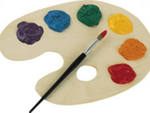 Для проведения игры потребуются: акварельные краски, кисточки, пять прозрачных пластиковых стаканов (в дальнейшем количество стаканов может быть любым). Стаканы расставляются в ряд на столе и наполняются водой, затем в них поочередно разводятся краски разных цветов. Обычно ребенок завороженно следит за тем, как «облачко» краски постепенно растворяется в воде. Можно разнообразить эффект и в следующем стакане развести краску быстро, помешивая кисточкой, — ребенок своей реакцией даст вам понять, какой из способов ему больше нравится. В этой игре ребенок довольно быстро может проявить желание более активно участвовать в происходящем — начинает «заказывать» следующую краску или выхватывает кисточку и принимается действовать самостоятельно.Игры с водой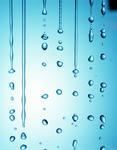 Возня с водой, переливание и брызгание особенно любимы детьми. К тому же игры с водой имеют и терапевтический эффект. Чтобы ребенку было удобнее достать до крана, придвиньте к раковине стул. Достаньте приготовленные заранее небольшие пластиковые бутылки и пузырьки — наполняйте их водой из-под крана. Можно переливать воду из одной посуды в другую, сделать «фонтан», подставив под струю воды ложку либо пузырек с узким горлышком - обычно такой эффект приводит детей в восторг. Наполнив водой таз, организуйте игру в «бассейн», в котором плавают игрушки. Наполненный водой таз теперь станет «озером», в котором плавают рыбки или уточки.Игры с мыльными пузырями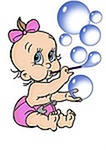 Детям нравится наблюдать за кружением в воздухе мыльных пузырей. Чтобы вызвать у ребенка интерес к самостоятельному выдуванию пузырей, предложите ему разнообразные трубочки -например, трубочку для коктейля, или сверните и склейте из плотной бумаги толстую трубку для получения большого пузыря.Игры со свечами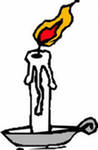 Держа в руке потушенную свечу, порисуйте в воздухе дымом.Наполнив таз водой, опустите на поверхность воды одну или
несколько плавающих свечей — в темной комнате получится
эффектное, с переливающимися в воде световыми бликами
зрелище.Наполните столовую ложку водой и подержите над пламенем
свечи, обратите внимание ребенка на то, что холодная вода
стала теплой. Подобным образом можно растопить кусочек
льда или сливочного масла.Игры со светом и тенями                                  Солнечный зайчик. Выбрав момент, когда солнце заглядывает в окно, поймайте с помощью зеркальца лучик и покажите малышу, как солнечный зайчик прыгает по стене, по потолку, со стены на диван и т.д. Возможно, ему захочется дотронуться до светового пятна. В этом случае, не спеша, отодвигайте луч в сторону, предложите ему поймать убегающего «зайчика».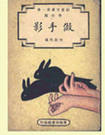 Тени на стене. Вечером, когда стемнеет, включите настольную лампу и направьте ее свет на стену. При помощи кистей рук, различных предметов и игрушек вы получите на стене тень лающей собаки, летящей птицы и т.д.Театр теней. Можно придумать несложный сюжет и организовать «театр теней», используя также приготовленные заранее бумажные фигурки силуэты.Игры со льдом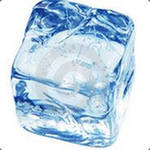 Подогрейте кусочек льда над свечой. В прозрачную стеклянную кружку или стакан налейте горячий чай (можно подкрасить воду), опустите кусочек льда и понаблюдайте, как быстро он тает. Можно взять несколько стаканов, понаблюдать и увидеть, что лед по-разному тает в воде разной температурыПриготовьте разноцветный лед, добавив в воду краски; рисуйте красками на большом куске льда.Игры со звукамиОбратите внимание ребенка на звуки в окружающем мире: скрип двери, стук ложечки о стенки чашки, когда размешиваем чай, звон бокалов друг о друга, скрип тормозов, стук колес поезда и т. д. Расспросите ребенка: откуда слышался звук, короткий он или длинный, громкий или тихий, приятный или не очень, на что еще похож этот звук, слышал ли ребенок где -либо подобный звук.